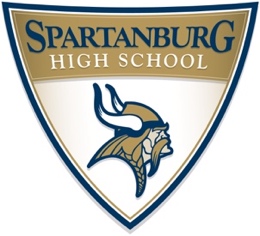 An Engraved Paver Has Been Given for Youat Spartanburg High SchoolSpartanburg School District 7 is installing customized, engraved brick pavers in the entrance plaza of the Fine Arts Center and in other areas at the new Spartanburg High School campus, with proceeds supporting student scholarship. We are pleased to share that a paver has been given for you.This Paver is Given byInsert Donor Name HerePaver InscriptionIn Honor/Memory OfName HereThird Line Here